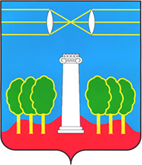 АДМИНИСТРАЦИЯГОРОДСКОГО ОКРУГА КРАСНОГОРСКМОСКОВСКОЙ ОБЛАСТИПОСТАНОВЛЕНИЕ___________№ __________        Об установлении публичного сервитута в порядке главы V.7. Земельного кодекса Российской Федерации по адресу (местоположение): Московская область, городской округ Красногорск в пользу ГУП МО «Электросеть» в целях размещения нежилого здания ТП-32894 с кадастровым номером 50:11:0000000:38825         В соответствии с Земельным кодексом Российской Федерации, Федеральным законом от 06.10.2003 № 131-ФЗ «Об общих принципах организации местного самоуправления в Российской Федерации», Законом Московской области № 23/96-ОЗ «О регулировании земельных отношений в Московской области», руководствуясь Уставом городской округ Красногорск, учитывая ходатайство ГУП МО «Электросеть» от 19.10.2023                                       № P001-4500432781-78217422, постановляю:        1. Установить публичный сервитут на срок 588 месяцев в отношении земельного участка с кадастровым номером 50:11:0050609:5492, в пользу      ГУП МО «Электросеть», в целях размещения нежилого здания ТП-32894 с кадастровым номером 50:11:0000000:38825 расположенного по адресу: Московская область, Красногорский район, п. Архангельское, ЦТП у дома №4, в границах в соответствии с приложением к настоящему Постановлению.         Порядок установления зон с особыми условиями использования территории и содержание ограничений прав на земельные участки в границах таких зон определен Постановлением Правительства Российской Федерации от 24.02.2009 №160 «О порядке установления охранных зон объектов электросетевого хозяйства и особых условий использования земельных участков, расположенных в границах таких зон». График проведения работ при эксплуатации, капитальном и (или) текущем ремонте нежилого здания: ТП-32894 с кадастровым номером 50:11:0000000:38825, расположенного по адресу: Московская область, Красногорский район, п. Архангельское, ЦТП у дома №4, определяется Приказом АО «Мособлэнерго» от 30.06.2020                         №1-155/20 «Об утверждении Регламента выполнения программы капитального ремонта объектов электросетевого хозяйства                                                 АО «Мособлэнерго».           ГУП МО «Электросеть» привести земельный участок, согласно настоящему пункту, в состояние, пригодное для их использования в соответствии с разрешенным использованием в срок не позднее чем 3 (три) месяца.2. Администрации в течение 5 рабочих дней направить копию настоящего Постановления в Управление Федеральной службы государственной регистрации, кадастра и картографии по Московской области для внесения сведений об установлении публичного сервитута в отношении земельного участка, указанного в пункте 1 настоящего Постановления, в Единый государственный реестр недвижимости.3. Администрации в течение 5 рабочих дней опубликовать настоящее Постановление (без приложений) в газете городского округа Красногорск Московской области «Красногорские вести» и разместить на официальном информационном сайте администрации - городского округа Красногорск https://krasnogorsk-adm.ru. 4. Управлению земельно-имущественных отношений Администрации городского округа Красногорск в течение 5 рабочих дней направить обладателю публичного сервитута копию настоящего Постановления, сведения о лице, являющегося правообладателем земельного участка, сведения о лицах, подавших заявления об учете их прав (обременений прав) на земельные участки, способах связи с ними, копии документов, подтверждающих права указанных лиц на земельные участки.        5. Контроль за выполнением настоящего Постановления возложить на заместителя главы администрации В.С. Терентьеву.Глава городского округа Красногорск                                                 Д.В. ВолковВерноСтарший инспектор общего отделауправления делами                                                                         Ю.Г. Никифорова Исполнитель          	                                                                       А.А. БудкинРазослано: в дело, прокуратура, Терентьевой, Будкину, Росреестр,                             ГУП МО «Электросеть».         Ответственный за согласование (фамилия, имя, отчество):____О.А. Варечкина_телефон                                      8(495)562-20-11               ДатаСуть возражений, замечаний, предложенийФ.И.О. должностьЛичная подписьБудкин А.А., начальник управления земельно-имущественных отношенийУправление градостроительного комплексаПравовое управлениеТерентьева В.С. заместитель главы администрации 